LICENCIATURA EM CIÊNCIAS DA NATUREZACARTA DE APRESENTAÇÃOA ESCOLA DE ARTES CIÊNCIAS E HUMANIDADES DA UNIVERSIDADE DE SÃO PAULO estabelecida à Av. Arlindo Béttio,1000 na Cidade de São Paulo, Estado de São Paulo, CNPJ 63.025.530/0062-26, apresenta o(a) aluno(a) <nome do aluno> nº USP <número aqui> da disciplina ACH 4127 (Orientação de Estágios Obrigatórios 2) do Curso de Licenciatura em Ciências da Natureza (LCN), que tem interesse em cumprir suas atividades de estágio obrigatório não remunerado junto a essa Instituição de Ensino, conforme Art. 2º, § 1º e o artigo 3º da Lei 11.788/08. A ser realizado entre ___/___/___ e 11_/07_/24_. O aluno compromete-se a cumprir as normas da Instituição Concedente durante o período de efetivação das atividades de estágio. A jornada de atividade de estágio será definida de comum acordo entre a instituição de ensino, a parte concedente, e o aluno estagiário, não devendo ultrapassar 6h diárias e 30 horas semanais, conforme Art. 5º da Resolução USP 5.528/09 e Art. 10, inciso II da Lei 11.788/08. Na oportunidade, informo que o(a) aluno(a) está cadastrado(a) no Fundo de Cobertura de Acidentes Pessoais da Universidade de São Paulo conforme Art. 4º, § 1º, inciso III da Resolução USP 5.528/09 e Art. 9º, parágrafo único, da Lei 11.788/08. A realização do estágio proposto está condicionada à existência de termo de compromisso e plano de estágio. Após cumprimento das horas apresentadas no plano, o aluno deverá entregar na seção de estágios da EACH a descrição sumária de estágio obrigatório e o relatório detalhado de estágio. Sem mais, colocando-nos à disposição, para quaisquer esclarecimentos que se fizerem necessários, apresentamos nossos agradecimentos. INSTITUIÇÃO CONCEDENTE Eu, <nome do supervisor de estágio na instituição concedente>, supervisor de estágio na instituição concedente, autorizo o(a) aluno(a) mencionado acima a iniciar suas atividades de estágio obrigatório em nossa Instituição Escolar, conforme as normas estabelecidas no termo de compromisso entre estagiário, EACH/USP e instituição Concedente.São Paulo, ___/___/___.Nome da Instituição Concedente: <nome da Instituição Concedente>Endereço: <endereço completo: rua/avenida, nº, complemento, bairro>Período de realização do estágio: (   ) matutino (   ) vespertino (   ) noturnoJornada de Estágio: __h/semana (a soma do tempo de atividades de  estágios obrigatórios e não obrigatórios não deve ultrapassar 6h diárias e 30h semanais)Nível de ensino: (  ) Ensino Fundamental (do 6º ao 9º ano) e/ou (   ) Ensino Médio Dia(s) e horário(s)de realização do estágio:(  )2ªfeira,__:__-__:__;(  )3ªfeira,__:__-__:__;(  )4ªfeira,__:__-__:__;(  )5ªfeira,__:__-__:__;(  )6ªfeira,__:__-__:__.__________________________ ASSINATURA do(a) aluno(a) <nome do(a) aluno(a)>  nº USP <nº>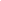 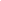 _______________________________________________________                   ASSINATURA do(a) docente da disciplina ACH 4127  Profa. Dra. Maria Elena Infante Malachiasnº USP 1409522__________________________ ASSINATURA do(a) aluno(a) <nome do(a) aluno(a)>  nº USP <nº>____________________________________________________ASSINATURA com CARIMBO do(a) supervisor(a) de estágio na Instituição Concedente<nome do(a) supervisor(a) de estágio na instituição concedente>